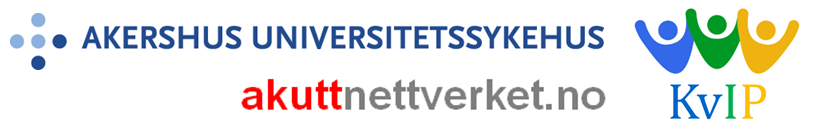 KvIP Besøksdag – dagsplan Ved første kollegavaluering vil tiden sannsynligvis raskt brukes opp på gjennomgang av alle standardene. Valg av fokusområde blir viktig for enheter som har deltatt/hatt besøk tidligere år.Poenget er at ingen i denne gruppen skal bli hemmet i å si hva de ønsker å si ved at en overordnet ellerveileder er i samme gruppe. Lærer fra skolen kan inkluderes.Kl.ProgramProgram08.30-08.45Besøksteamet avholder eget møteTaushetsplikt undertegnes, roller og oppgaver fordeles og avklares.Besøksteamet avholder eget møteTaushetsplikt undertegnes, roller og oppgaver fordeles og avklares.08.45-09.30Oppstart08.45-09.00 Besøksleder gir en kort innledning, målsetting for dagen, gjennomgangav dagsplanen, bekrefter deltagelse av ungdommene og pårørende samt at deres samtykke skjema er i orden.09.00-09.10 Kollega fra andre enheter gir en kort innføring i hovedtrekk ved deres enheter09.10-09.30 Enheten gir en orientering, inkludert hovedsatsing siste året og ev barrierer til fremgangOppstart08.45-09.00 Besøksleder gir en kort innledning, målsetting for dagen, gjennomgangav dagsplanen, bekrefter deltagelse av ungdommene og pårørende samt at deres samtykke skjema er i orden.09.00-09.10 Kollega fra andre enheter gir en kort innføring i hovedtrekk ved deres enheter09.10-09.30 Enheten gir en orientering, inkludert hovedsatsing siste året og ev barrierer til fremgang09.35-10.00OmvisningDet er fint om et par pasienter kan lede omvisningenOmvisningDet er fint om et par pasienter kan lede omvisningen10.00-10.15Kaffe/te pauseKaffe/te pause10.15-11.10Diskusjon av standardene evt. vektlegging av forhåndsavtalt fokus1med ledere og nøkkelpersonell (2-8 stykker)Diskusjon av standardene evt. vektlegging av forhåndsavtalt fokus1med ledere og nøkkelpersonell (2-8 stykker)11.15-12.15Diskusjon av standardene, evt.forhåndsavtalt fokus – fortsetterGruppeintervju med pårørende Brukerorganisasjon representant leder intervjuet med utgangspunkt i11.15-12.15Diskusjon av standardene, evt.forhåndsavtalt fokus – fortsetterintervjuguide, sekretær fra11.15-12.15Diskusjon av standardene, evt.forhåndsavtalt fokus – fortsetterbesøksteamet.12.15-13.00LunsjLunsj13.00-14.00Gruppeintervju med ansatte uten leder/veiledningsroller2Gruppeintervju medungdommene13.00-14.00Tema velges ut fra svarene på standardene,Brukerorganisasjon representant leder13.00-14.00og drøfting med ledereintervjuet med utgangspunkt i13.00-14.00og drøfting med ledereintervjuguide, sekretær fra13.00-14.00og drøfting med lederebesøksteamet.14.00-14.15Kaffe/te pauseKaffe/te pause14.15-15.00Besøksteamet avholder eget møteOppsummerer inntrykk og identifiserer styrker, utfordringer og forslag til løsningerBesøksteamet avholder eget møteOppsummerer inntrykk og identifiserer styrker, utfordringer og forslag til løsninger15.00-15.30Oppsummerende møte - Tilbakemelding og diskusjonDet er en fordel om overordnet administrasjon og kvalitetsansvarlige vedOppsummerende møte - Tilbakemelding og diskusjonDet er en fordel om overordnet administrasjon og kvalitetsansvarlige ved15.00-15.30sykehuset/divisjonen, er representert, i tillegg til enhetens ledere og nøkkelpersonellsykehuset/divisjonen, er representert, i tillegg til enhetens ledere og nøkkelpersonell15.30-15.50Besøksteamet avholder eget møte. Teamet oppsummerer inntrykk og legger plan for skriving av rapporten. Besøksleder får tilbakemelding på ledelse av dagen.Besøksteamet avholder eget møte. Teamet oppsummerer inntrykk og legger plan for skriving av rapporten. Besøksleder får tilbakemelding på ledelse av dagen.